 Facundo Agustin Quiroga 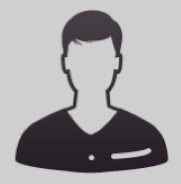 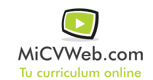 Experiencia ProfesionalExperiencia ProfesionalSan Luis (San Luis)Habilidades y CapacidadesHabilidades y CapacidadesHabilidades y CapacidadesHabilidad 1Habilidad 2Habilidad 3Habilidad 4Habilidad 5Habilidad 6FormaciónFormaciónFormación ComplementariaFormación ComplementariaIdiomasIdiomasInformáticaInformáticaInformación adicionalhttp://facundoquiroga123.MiCVweb.com